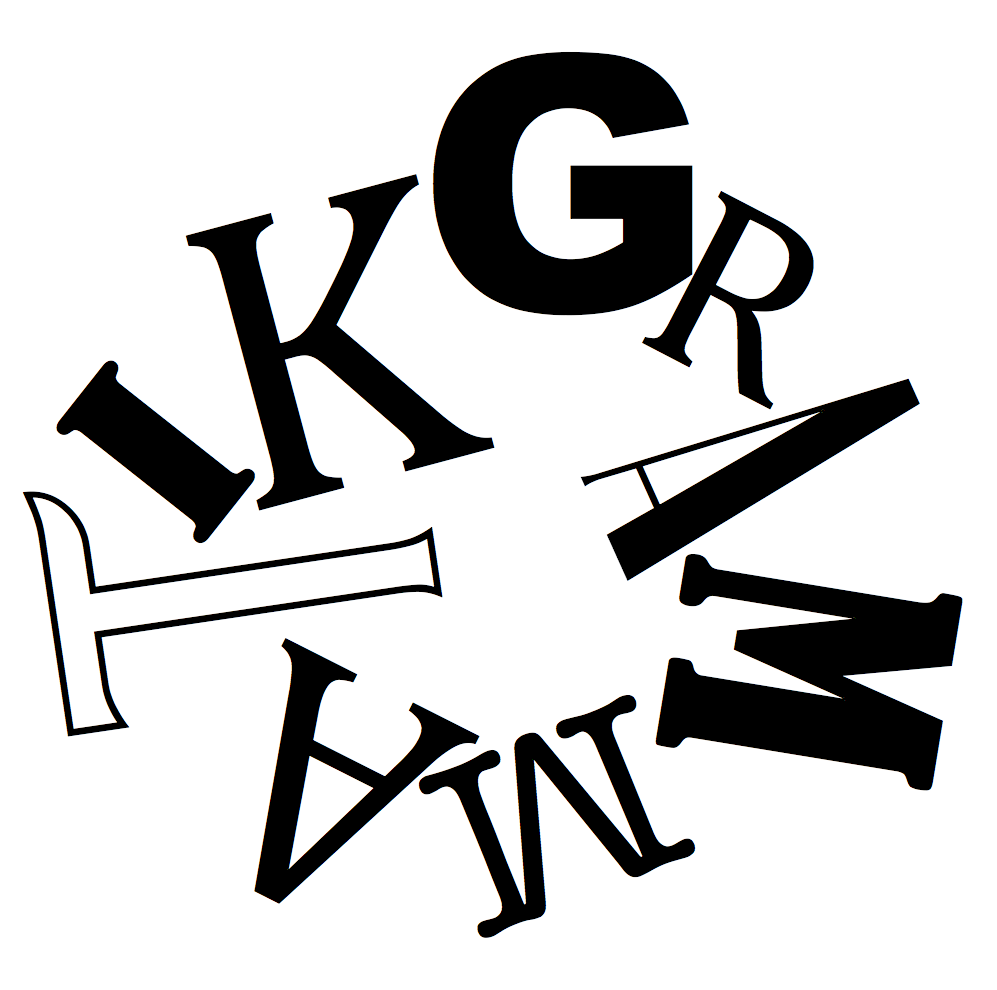 Grammatikens grunder. 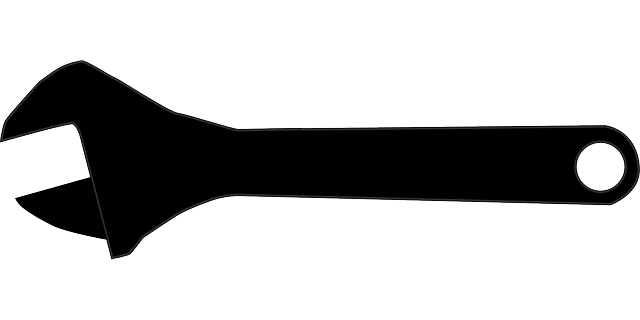 Grammatik är både roligt och användbart! Det är ett verktyg som vi ska lära oss att använda tillsammans. Ett verktyg som vi ska använda för att beskriva hur vårt språk hänger ihop och är uppbyggt. Ett språk om språket, ett så kallat metaspråk. När du kommer ut i högre studier eller i arbetslivet krävs ofta att du klarar av att skriva på ett sätt som är korrekt och anpassat efter den som läser. Det kommer vi öva under hela kursen. Men med hjälp av grammatiken kommer du även upptäcka att det blir lättare att få syn på saker som inte är grammatiskt korrekta i dina egna och andras texter. Men grammatik är också regler, och som Alice i underlandet sa- man kan inte bryta mot regler som inte finns! Därför måste vi lära oss reglerna först!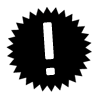 Loggbok
Under undervisningens gång ska du dokumentera olika känslor, tankar och upptäckter du gör. Loggboken kommer vara en del av bedömningen och det är därför obligatoriskt att fortlöpande skriva i den. Efter minst varje lektion ska du svara på:Vad har vi gjort idag?Varför har vi gjort det?Vad har jag lärt mig idag?Undervisningens syfte är att stimulera din lust att tala, skriva, läsa och lyssna och därmed stödja din personliga utveckling. Det långsiktiga målet är att du ska bygga upp en tillit till din egen språkförmåga och tillägna dig de språkliga redskap som krävs för vardags- och samhällsliv. Du kommer också ges möjlighet att utveckla sådana kunskaper om muntlig och skriftlig kommunikation som behövs i arbetslivet och för vidare studier. Grammatikundervisningen kommer att utveckla dina kunskaper om svenska språkets uppbyggnad, det vill säga hur ord, fraser och satser är uppbyggda samt hur de samspelar i grammatiken.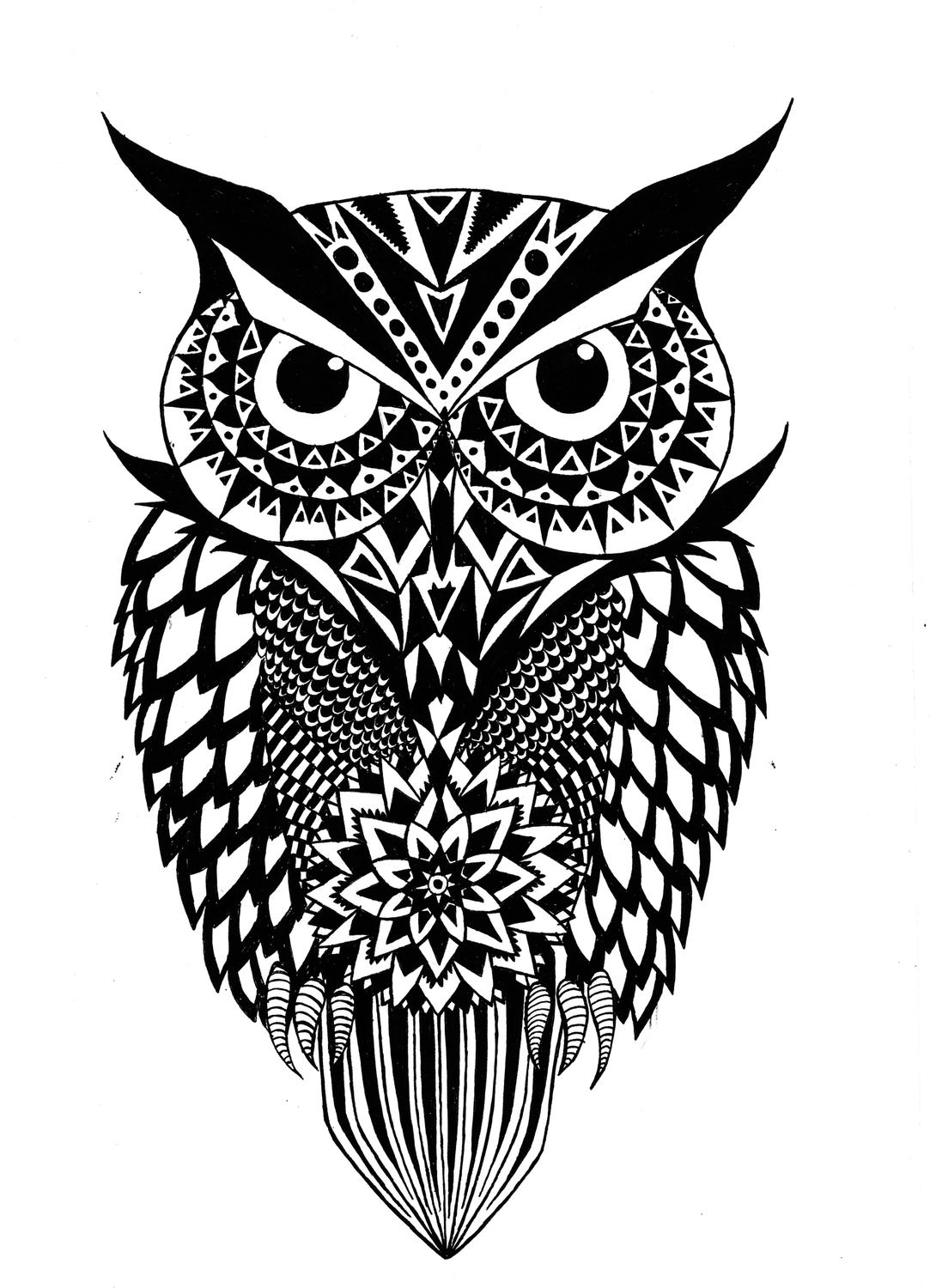 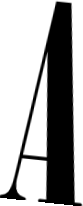 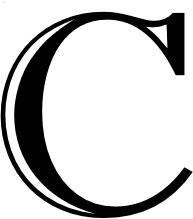 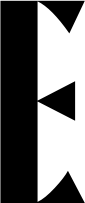 Ordklasser. Vi delar in våra ord i olika klasser eftersom de har olika funktion i språket. Det blir enklare att förstå dem och det ger oss verktyg att prata om och analysera språket. Uppgift 1a, Gruppredovisning
Ni kommer nu delas in i grupper där ni ska sammanfatta den ordklass/satsdel som ni får tilldelad. Ni ska lämna in en skriftlig sammanfattning till läraren innan redovisningen och vara beredda att redovisa vad ni kommit fram till för era kamrater:Redogör för kamraterna vad er ordklass/satsdel innebär, samt hur den böjs.Sätt in ordklassen/satsdelen i ett språkexempel.Uppgift 1b, Konstruera ditt eget prov!Sitt i era grupper och konstruera nu en uppgift/fråga till den ordklass/satsdel ni redovisade om. Tänk igenom:1. Hur går det att få reda om era kamrater förstått?2. Utgå från kunskapskraven, hur går uppgiften/frågan att bedöma?Substantiv.  ”Substantiv är saker och ting, som boll och ring”Substantiv är ord som betecknar personer, djur, saker och ämnen. Exempelvis bok, kvinna, hund, lampa, sko, järn, bil, bord, gräs, morfar, vatten. Böjningar av substantiv beror på genus, bestämdhet eller numerus:Genus:Vi delar upp svenskan framförallt i två olika genus: Utrum och neutrum. Ordets genus bestäms av substantivets bestämda form och av vilket pronomen det har. Utrum (N)	Substantiv	Pronomen	Bestämd form	 En		Skola		Den		SkolanEn		Banan		Den		BananenEn		Apa		Den		ApanNeutrum (T)	Substantiv	Pronomen	Bestämd formEtt		Hus		Det		Huset		Ett		Äpple		Det		Äpplet		Ett		Bord		Det		Bordet			Bestämdhet:Bestämdhet bestäms av en efterställd artikel, eller avsaknaden av en. I obestämd form, alltså om substantivet är okänt eller om det finns flera placeras artikeln före substantivet. Medan om substantivet är känt eller om det bara finns en placeras artikeln efter substantivet. Lamp-an, hund-en, bank-en, se figuren ovan.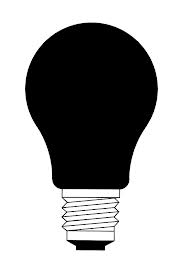 Numerus/antal:Singular				Plural:En skola				Flera skolorEn lampa				Flera lamporEtt äpple				Flera äpplen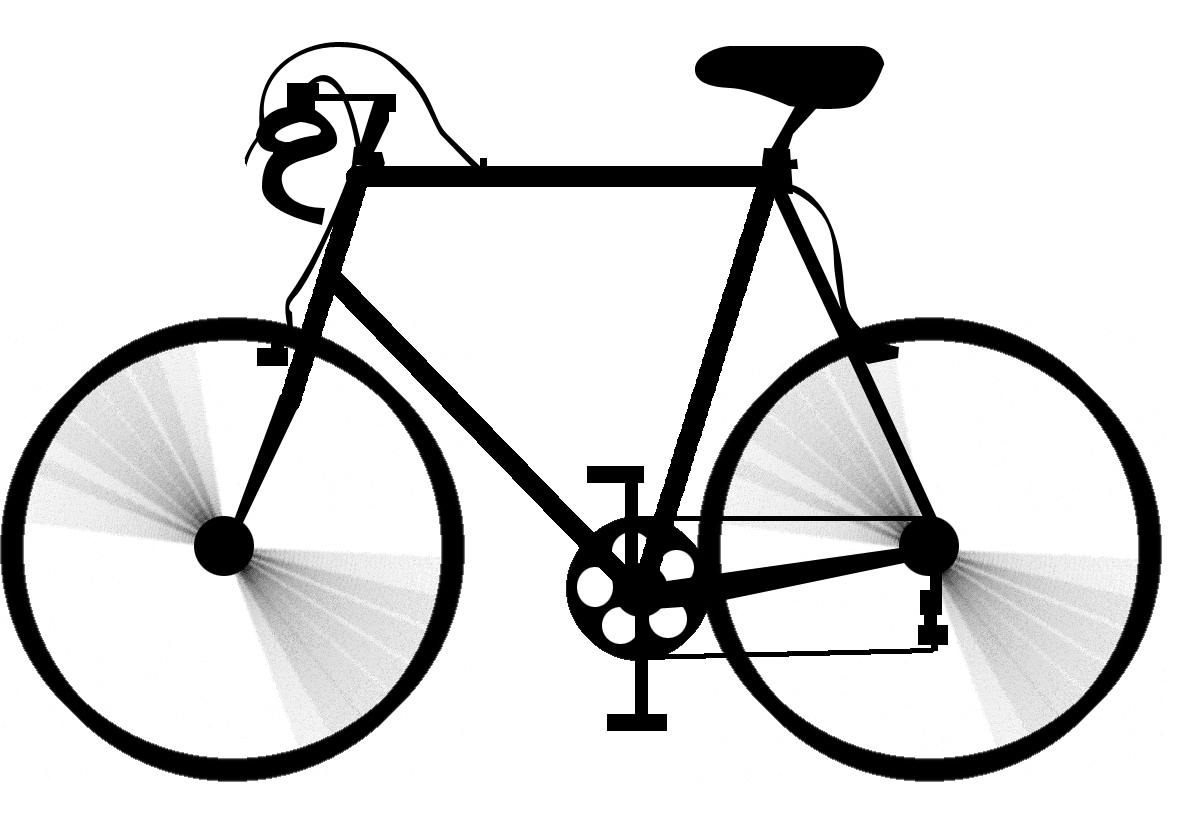 Ett land				Flera länderVerb. ”Verb är något man gör, som tuta, cykla och kör.”Verb är ord som beskriver vad någon gör eller vad som händer. Verbet får olika form beroende på NÄR någon gör något eller när något händer. Detta sker genom en typ av böjning som kallas tempus. Tempus är det latinska ordet för tid. Detta är den viktigaste typen av verbböjning i svenskan – verben i följande par skiljer sig åt genom att de har olika tempusFuturum/innan		Presens/nu			Perfekt/fullbordatCarl ska springa		Carl springer			Carl har sprungitLinda ska åka hem		Linda åker hem		Linda har åkt hemMartin ska komma hit		Martin är här			Martin har varit härFullbordad dåtid		Fullbordad/ofullbordad dåtid	Ofullbordad dåtidPluskvamperfekt		Preteritum			Futurum preteritiCarl hade sprungit innan	Carl sprang inte		Carl skulle springaLinda hade åkt hem		Linda åkte hem		Linda skulle åka hemMartin hade varit här		Martin var inte här		Martin skulle varit härAdjektiv ”…Adjektiven sen lär oss hur tingen är”Adjektiven betecknar egenskaper, hur en person eller sak är, exempel på vanliga adjektiv är:Stor, bra, liten, dålig, röd, snabb, dyr, gammal, grön, långsam, snygg, ful. Observera att adjektivet alltid står direkt före substantivet i svenskan, då det bestämmer substantivet direkt. Det kan aldrig stå efter substantivet som i en del andra språk. Adjektivet KONGRUENSBÖJS, anpassar sig efter substantivet. Exempelvis: En RÖD boll, fler RÖDA bollar, ett BLÅTT skynke, flera BLÅA skynken, en FUL, fler FULA ankor. AdverbAdverb påminner ofta om adjektiv. Men de beskriver inte ett substantiv utan fungerar som en bestämning till ett verb eller ett adjektiv. I följande exempel förekommer adverb som talar om hur den handling utförs, som verbet beskriver: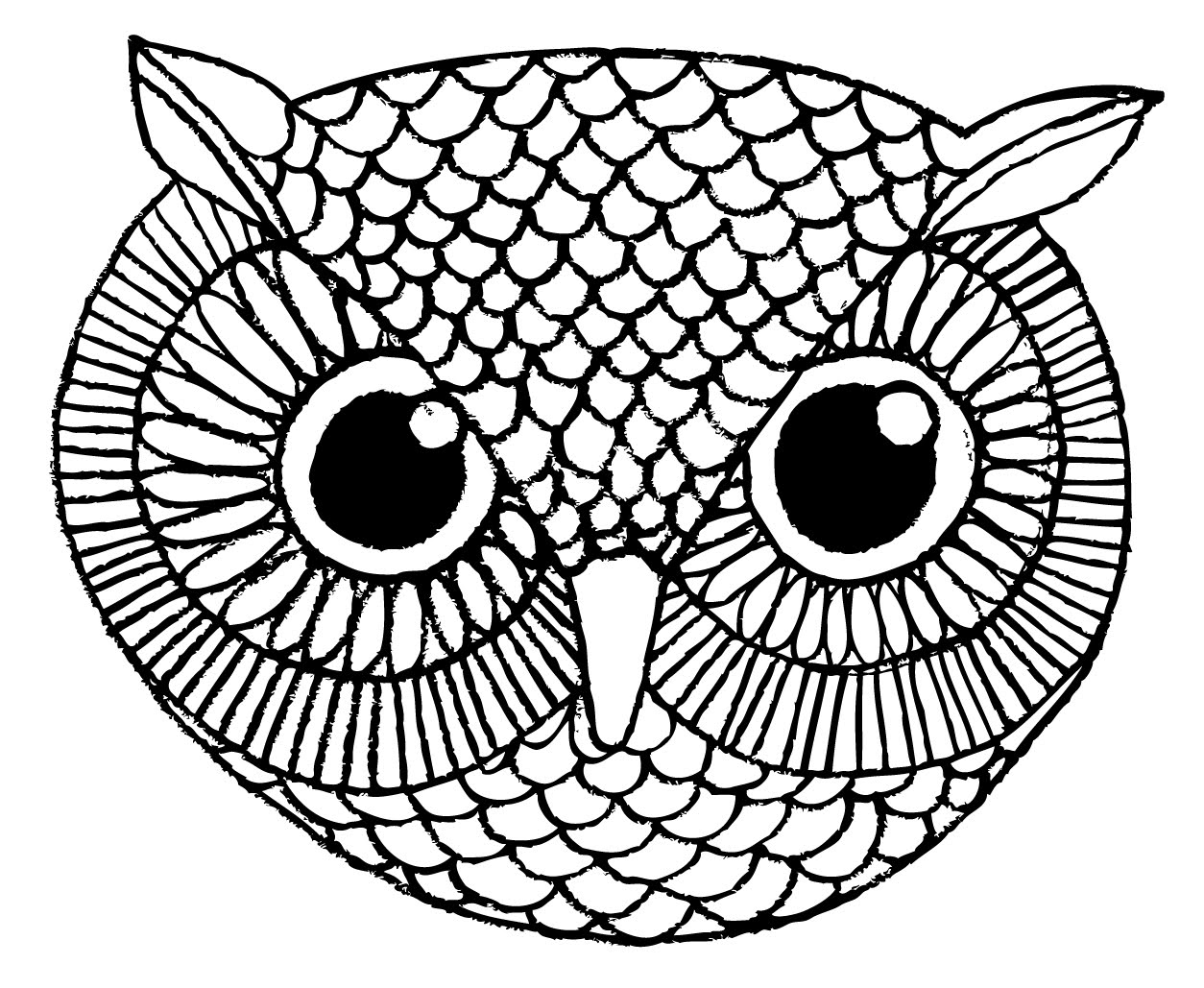 Lena svarade mig vänligt.Johan stängde dörren snabbt. Per läser tidningen långsamt.Personliga pronomen.Pronomen – beskriver VEM som utför en handlingOrd man använder istället för namn på en person, sak, djur eller växt för att variera språket.Jag, oss, hennes, den, det, er, som, denna, vem och någon är exempel på ord, som kallas pronomenPrepositioner.Prepositioner – anger relationer till ett objektOrd du använder för att beskriva olika förhållanden mellan personer, platser, saker.I, på, till, framför, utan, efter, under, över och bakom är exempel ord, som kallas prepositioner.Konjunktioner Binder samman ord och beskriver förhållandet till dem. Konjunktioner är oböjliga ord som man använder för att binda samman ord eller grupper av ord. I vissa fall kan konjunktioner inleda meningar, men binder då ihop dessa med tidigare meningar.Och, eller, utan, men, för, ty, samt, fast, varken, dels, såväl är exempel på ord som kallas konjunktioner.Övning 2a, Grammatik i textLäs de tilldelade texterna en gång. Svara på frågor i din loggbok:Hur var det att läsa respektive text? Var något svårt/lätt?Markera ordklasserna i texterna på följande vis:S		V		A		Ad		P		PP		kSubstantiv	Verb		Adjektiv		Adverb		Pronomen	Prepositioner  KonjunktionerGustav Fröding, ur en morgondröm vers 1-2Jag sov och jag drömdeP      V	          P        V
om Ariens land,S         Sdär solguden tömde
med givmild hand
kring allt överallt i en lycklig ängd,
som sedan vulkaniskt vart bränd och sprängd,
sitt liv, sina håvors mängd.
Jag drömde om aplar i mäktiga hag
kring urskogens väldiga vattendrag,
om körsbärsdungar och vinbärssnår
kring floden, som enslig i dälden går,
om vete, som självsått ur jorden stiger
i ödemarksdalen, där allting tiger,
om humle, som klänger och slingrar sig fram
i skogens tystnad från stam till stam.
S		V		A		Ad		P		PPSubstantiv	Verb		Adjektiv		Adverb		Pronomen	PrepositionerFredrik Hansson, Ur Svensson och svenskan - Med sinnen känsliga för språk, Under större delen av en hösttermin följde jag kursen svenska A i en årskurs 1 på samhällsvetarprogrammet. Det insamlade materialet består av observationsanteckningar, utdelade och inlämnade skriftliga alster, inspelade gruppsamtal samt intervjuer med lärare, rektor och vissa elever. Mitt fokus var de delar av svenskundervisningen som är mer inriktade mot språkfrågor, och i det följande koncentrerar jag mig på ett intressant undervisningsförlopp. Under tre veckor i slutet av terminen arbetar klassen med temat massmedier. Temat omfattar sammanlagt elva lektionspass i kurserna svenska A och samhällskunskap A. Under denna tid förbereder och genomför man ett besök på en dagstidning, man arbetar med lärobokstext, man får besök av Tidningen i Skolan och man tar upp reklam och bilder samt tidningsbegrepp. Temat mynnar ut i en individuell uppgift som lämnas in skriftligt till samhällskunskapsläraren.Sitt i grupper och diskutera, Räkna fördelningen av ordklasser. Vilka slutsatser kan ni dra?Text 1:Text 2:Vilken inverkan tycker ni respektive ordklass har för läsningen av texten?Satsdelar				Subjekt -utförSubjekt använder du för att beskriva någon eller något som utför en handling eller befinner sig i ett visst tillstånd:Han hämtade hunden.De skulle tvätta bilen snart.Ulf hämtade bilen, som var nytvättad. Vem tar hand om disken?Hon kommer att byta bil nästa sommar.Vilka renoverade sommarstugan?De jobbade sent på kvällen.Hunden sprang till stan.Harald och Joel skall själva måla sommarstugan.Direkt objekt- utsättsOrd som beskriver någon eller något som utsätts för eller påverkas av handlingen.Jag hämtade bilen.Marcus skjutsade ErikSture åkte till Malmö och köpte fisk.Olle förstörde blommorna.Skratta inte åt honom! Föreningen sköter båten vid stranden.Hon skyddar sig mot tjuvar.Inga tog på jackan och mössan.Finit verb – beskriver vad som sker/pågår.De svarta skorna står i farstunDen stora skolan brinner mycket. Adverbial- När? Tidsadverbial Var? Rumsadverbial Hur? Sättsadverbial Adverbial är en satsdel som beskriver omständigheterna kring handlingen eller tillståndet. Vi använder adverbial för att kommunicera viktiga saker - omständigheter - som har att göra med handlingen eller tillståndet.Vi grillade på kvällen och åt på stranden, Bosse surade i vardagsrummet.EXEMPEL:Ordföljd						Svenskan och de flesta andra europeiska språk är så kallade SVO-språk; Subjekt->verb->ObjektExempel:Jägaren dödade LejonetS	     V		OKalle sparkade bollS	V	ODen ordföljden är mycket utmärkande i allmänhet för den germanska språkgruppen och i synnerhet för de skandinaviska språken svenska, norska och danska. Men om man tittar generellt på världens språk blir en annan ordföljd vanligare, SOV.Subjekt->Objekt->VerbExempel: Jägaren lejonet dödade S	   O	     VKalle bollen sparkadeS	O	VPlatshållartvånget i svensk satsbyggnad går ut på att det alltid måste finnas ett subjekt och ett verb och att verbet alltid står efter subjektet. Alltså SUBJEKT- något/någon som utför	       	       VERB- något som beskriver vad som händerKasus:Vi delar upp svenskan framförallt i två olika kasus: Utrum och neutrum. Ordets kasus bestäms av substantivets bestämda form och av vilket pronomen det har. Utrum (N)	Substantiv	Pronomen	Bestämd form	 En		Skola		Den		SkolanEn		Banan		Den		BananenEn		Apa		Den		ApanNeutrum (T)	Substantiv	Pronomen	Bestämd formEtt		Hus		Det		Huset		Ett		Äpple		Det		Äpplet		Ett		Bord		Det		Bordet	Uppgift 3. Ordföljd, böjning och kasus i text.Du kommer nu få läsa några meningar som är grammatiskt inkorrekta. Svara på följande fråga under varje mening:Vad är det för fel på meningarna, beskriv med grammatiska termerSkriv om dem till korrekta meningar.  Exempel:    A	  S	     A	     S	    VStark aktörer mindre bolag slukar.	Subjekt		    Objekt	VerbStarka aktörer slukar mindre bolag.	Subjekt	Verb	            ObjektFel: Adjektivet kongruensböjs inte efter substantivet, fel ordföljd. Platshållartvånget i svenskan gör att Verbet måste stå efter subjektet. En kvinna över ett väg gick, med koppel i ett hund.Korrekt:Fel:                                                                                                                                                                                                                                                                                                                                                                                                                                                                                                                                                                                                                                                                                                                                                                                                      Han pengar låna sin syster, och betalade tillbaka dem efter två vecka.Korrekt:Fel:                                                                                                                                                                                                                                                                                                                                                                                                                                                                                                                                                                                                                                                                                                                                                                                                      Ett katt i natten jamade och en hunden skällde till svar.Korrekt:Fel:                                                                                                                                                                                                                                                                                                                                                                                                                                                                                                                                                                                                                                                                                                                                                                                                      Trodde sig hon kunna gnaga igenom den massiva stock, men hon märkte snart att inte hon hade tänder som ett bäver.Korrekt:Fel:                                                                                                                                                                                                                                                                                                                                                                                                                                                                                                                                                                                                                                                                                                                                                                                                      Tränade ishockey Pelle och Oskar varje dag i vecka, förutom lördagar då de istället återhämtade sig veckan efter. Korrekt:Fel:                                                                                                                                                                                                                                                                                                                                                                                                                                                                                                                                                                                                                                                                                                                                                                                                     Ett gång när familjen Svensson till Thailand åkte på semester under vinter, så regn det hela tiden och de blev inte solbrända en dugg enda. Korrekt:Fel:                                                                                                                                                                                                                                                                                                                                                                                                                                                                                                                                                                                                                                                                                                                                                                                                      Alla i klass åkte till gröna lund, förutom Peter som hemma låg med hög febern,arg på hela världen Peter var. Korrekt:Fel:                                                                                                                                                                                                                                                                                                                                                                                                                                                                                                                                                                                                                                                                                                                                                                                                      De, dem och dom.Betygsmatris:Den äldrekvinnanlagadematitältetOrdklassPronomenadjektivsubstantivverbsubstantivprepositionsubstantivSatsdelSubjektSubjektSubjektfinit verbobjekt                 adverbial                 adverbialHansnubbladeöverkantenochblevheltblöt.OrdklassPronomenverbprepositionsubstantivkonjunktionverb        adverb        adverbSatsdelSubjektfinit verbadverbialobjektFinit verb       adverbial       adverbialECAOrdklasserEleven kan muntligt och skriftligt översiktligt redogöra de vanligaste förekommande ordklasserna.Eleven kan med viss precision muntligt och skriftligt redogöra för de vanligaste förekommande ordklassernaEleven kan med god precision och säkerhet muntligt och skriftligt redogöra för de vanligaste förekommande ordklassernaSatsdelarEleven kan muntligt och skriftligt översiktligt redogöra de vanligaste förekommande satsdelarnaEleven kan muntligt och skriftligt redogöra för de vanligaste förekommande satsdelarnaEleven kan muntligt och skriftligt med säkerhet redogöra för de vanligaste förekommande satsdelarnaSammanhangEleven redogör grunderna i hur de olika ordklasserna påverkar en text, hur de böjs och är uppbyggda,Eleven visar förståelse för hur olika ordklasser påverkar en text och kan med viss precision redogöra för hur ordklasserna böjs och är uppbyggda.Eleven kan med god precision och säkerhet med egna språkexempel förklara hur ordklasser påverkar en text, hur de böjs och är uppbyggda. 